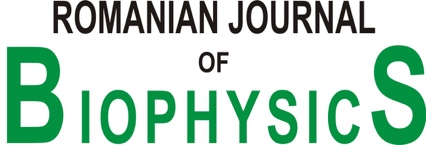 EDITORIAL POLICIESPeer-review process All manuscripts are first reviewed by at least one member of the editorial board and, second, are submitted to an appropriate reviewer chosen by the Advisory Board. The identity of the reviewers is kept confidential to the author. The reviewer is supplied with a score Review Form, the evaluation criteria being: Relevance, Originality, Scientific level, Clarity and References, weighted differently for reviews or original papers. For each criterion the reviewer must justify the score and provide comments for the author and editor, if necessary. The final recommendation can be: accept without changes, minor revision, major revision, reject. The Editor-in-Chief has the final decision. Legal Issues Plagiarism: When submitting a manuscript, authors are requested to make a written statement (see here the cover letter model) that the paper work has not been published before and that it is not under consideration for publication anywhere else. Each manuscript will be scanned for plagiarism. Manuscripts that are found to have been plagiarized from a manuscript by other authors, whether published or unpublished, will incur plagiarism sanctions. If authors have used their own previously published work, or work that is currently under review, as the basis for a submitted manuscript, they are required to cite the previous work and indicate how their new manuscript offers novel contributions beyond those of the previous work. Submitted manuscripts that are found to have either fabricated or falsified experimental results, including the manipulation of images, will incur data fabrication and falsification sanctions. If there are documented violations of any of the above-mentioned policies, it will be imposed the following sanctions: immediate rejection of the infringing manuscript; immediate rejection of every other manuscript submitted to our journal by any of the authors of the infringing manuscript. This prohibition will be imposed for a minimum of 36 months. If a paper published in our journal was be detected as plagiarized, it will be immediately withdrawn from the Romanian J. Biophys. site.The paper submission must be approved by all co-authors, if any. The publisher will not be held legally responsible as should there be no claims for compensation. The use of general descriptive names, trade names, trademarks, and so forth even if not specifically identified, does not imply that these names are not protected by the relevant laws and regulations.While the advice and information in this journal are believed to be true and accurate on the date of its going to press, neither the authors, the editors, nor the publisher can accept any legal responsibility for any errors or omissions that may be made. The publisher makes no warranty, express or implied, with respect to the material contained herein.Copyright issues: After acceptance for publication, authors are requested to assign and to transfer all the rights and interest in and to the copyright of the submitted work (in its current form or in any form subsequently revised for publication and/or electronic dissemination) on the Publishing House of the Romanian Academy behalf. Conflict of interest: In the written statement, authors are expected to disclose any commercial affiliations (employment, consultancies, stock ownership, and equity interests) or patent – licensing arrangements that could be considered to pose a conflict of interest regarding the submitted manuscript. Specifics of such disclosures will remain confidential. All funding sources, institutional and corporate, should be credited in the Acknowledgments section of the manuscript. In the peer-review process, the reviewers are required to declare and to disclose any potential conflicts of interest that may disqualify themselves for the manuscript evaluation. Ethical issues: Papers containing studies on human or animal subjects must obtain approval from an appropriate Institutional Ethics Committee and that must be stated specifically in the manuscript. The human subjects must be volunteers. Otherwise, the authors must warrant that in their work there are no human or animal studies. 